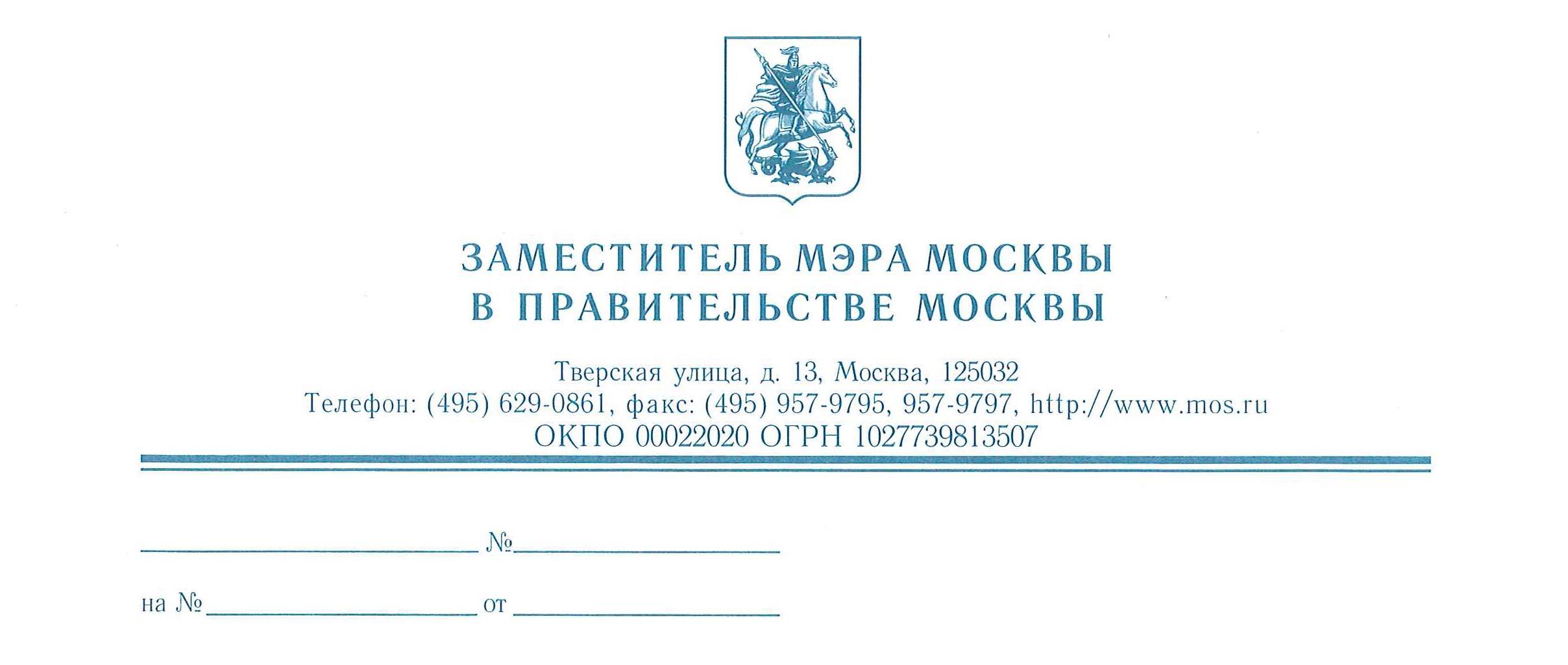 Уважаемые коллеги!Департаментом транспорта и развития дорожно-транспортной инфраструктуры города Москвы (далее – Департамент транспорта) ведется подготовка Московского весеннего велофестиваля (далее – велофестиваль), запланированного на 21 мая 2022 года. Данное мероприятие направлено
на поддержку развития велосипедной культуры и продвижение активного образа жизни. Сбор участников велофестиваля состоится с 11:00 до 13:00 21 мая 2022 г.
на проспекте Академика Сахарова с внешней стороны Садового кольца и улицы
Маши Порываевой, вход со стороны Каланчевской улицы. Старт велофестиваля назначен на 13:00, маршрут круговой по Садовому кольцу, движение против часовой стрелки.Приглашаем Вас и курируемые Вами структурные подразделения Правительства Москвы, а также подведомственные им организации принять участие. При отсутствии велосипеда можно воспользоваться городским велопрокатом. Также в целях уведомления граждан о предстоящих мероприятиях прошу разместить указанную информацию на всех возможных информационных
интернет-площадках Ваших организаций.Контактное лицо со стороны Департамента транспорта по организационным вопросам – Потапова Юлия Анатольевна, руководитель проектов, телефон: 
+7 (967) 047-48-60, адрес электронной почты: PotapovaYA@mos.ru.Заместитель Мэра Москвы в Правительстве Москвы, 
руководитель Департамента транспорта 
и развития дорожно-транспортной 
инфраструктуры города Москвы                                                      М.С. ЛиксутовЕ.В. Матасова(495) 620-20-00, доб. 51967Заместителю Мэра Москвы 
в Правительстве Москвы – руководителю Аппарата Мэра 
и Правительства Москвы Н.А. СергунинойЗаместителю Мэра Москвы 
в Правительстве Москвы
по вопросам жилищно-коммунального хозяйства
и благоустройстваП.П. БирюковуЗаместителю Мэра Москвы 
в Правительстве Москвы
по вопросам экономической политики и имущественно-
земельных отношенийВ.В. ЕфимовуЗаместителю Мэра Москвы
в Правительстве Москвы
по вопросам градостроительной политики и строительства А.Ю. БочкарёвуЗаместителю Мэра Москвы
в Правительстве Москвы
по вопросам региональной безопасности и информационной политикиА.Н. ГорбенкоЗаместителю Мэра Москвы 
в Правительстве Москвы
по вопросам социального развитияА.В. Раковой